АДМИНИСТРАЦИЯ ГОРОДА ЕНИСЕЙСКА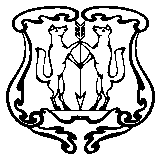 Красноярского краяПОСТАНОВЛЕНИЕО внесении  изменений в постановление администрациигорода Енисейска от 10.07.2013 № 224-П «О порядке составления проекта решения Енисейского городского Совета депутатов о бюджете города Енисейскана очередной финансовый год  и плановый период» 	В соответствии  с пунктом 2 статьи 169 Бюджетного кодекса Российской Федерации, решением Енисейского городского Совета депутатов от 28.06.2011 г. № 17-140 «Об утверждении Положения о бюджетном процессе в городе Енисейске», руководствуясь ст.ст. 5,8, 39 Устава города Енисейска, ПОСТАНОВЛЯЮ:1. По тексту Положения  слова «глава администрации города» заменить словами «глава города» в соответствующем падеже. 2. Контроль за выполнением настоящего Постановления оставляю за собой.3. Опубликовать настоящее Постановление в газете «Енисейск-Плюс» и разместить  на официальном сайте администрации города Енисейска www.eniseysk.com.4. Постановление вступает в силу в день, следующий за днем его официального опубликования и распространяет свое действие на правоотношения, возникшие с 28.07.2015 года.Мизонова Наталья Владимировна8(39195) 2-22-47« 06 » октября  2015 г.                г. Енисейск№  167-пИсполняющий обязанностиглавы   городаВ.В. Никольский